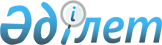 О внесении изменений в решение 20 сессии Бухар-Жырауского районного маслихата от 22 декабря 2017 года № 6 "О районном бюджете на 2018-2020 годы"
					
			С истёкшим сроком
			
			
		
					Решение 24 сессии Бухар-Жырауского районного маслихата Карагандинской области от 21 июня 2018 года № 7. Зарегистрировано Департаментом юстиции Карагандинской области 29 июня 2018 года № 4839. Прекращено действие в связи с истечением срока
      В соответствии с Кодексом Республики Казахстан "Бюджетный кодекс Республики Казахстан" от 4 декабря 2008 года, Законом Республики Казахстан "О местном государственном управлении и самоуправлении в Республике Казахстан" от 23 января 2001 года районный маслихат РЕШИЛ:
      1. Внести в решение  20 сессии Бухар-Жырауского районного маслихата от 22 декабря 2017 года №6 "О районном бюджете на 2018-2020 годы" (зарегистрировано в Реестре государственной регистрации нормативных правовых актов за №4526, опубликовано в Эталонном контрольном банке нормативных правовых актов Республики Казахстан в электронном виде 11 января 2018 года, в районной газете "Бұқар жырау жаршысы" №5 от 03 февраля 2018 года) следующие изменения:
      1) пункт 1 изложить в следующей редакции:
      "1. Утвердить районный бюджет на 2018-2020 годы согласно приложениям 1, 2 и 3 соответственно, в том числе на 2018 год в следующих объемах: 
      1) доходы – 8 813 906 тысяч тенге, в том числе по: 
      налоговым поступлениям – 1 677 404 тысяч тенге;
      неналоговым поступлениям – 16 958 тысяч тенге;
      поступлениям от продажи основного капитала – 21 090 тысяч тенге;
      поступлениям трансфертов – 7 098 454 тысяч тенге;
      2) затраты – 8 994 370 тысяч тенге;
      3) чистое бюджетное кредитование – 96 852 тысяч тенге, в том числе:
      бюджетные кредиты – 133 968 тысяч тенге;
      погашение бюджетных кредитов – 37 116 тысяч тенге;
      4) сальдо по операциям с финансовыми активами – 0 тысяч тенге:
      приобретение финансовых активов – 0 тысяч тенге;
      поступления от продажи финансовых активов государства – 0 тысяч тенге;
      5) дефицит (профицит) бюджета – минус 277 316 тысяч тенге;
      6) финансирование дефицита (использование профицита) бюджета – 277 316 тысяч тенге, в том числе:
      поступление займов – 133 968 тысяч тенге; 
      погашение займов – 37 116 тысяч тенге;
      используемые остатки бюджетных средств – 180 464 тысяч тенге."; 
      2) приложения 1, 4 и 6 к указанному решению изложить в новой редакции согласно приложениям 1, 2 и 3 к настоящему решению.
      2. Настоящее решение вводится в действие с 1 января 2018 года. Районный бюджет на 2018 год Целевые трансферты и бюджетные кредиты из республиканского и областного бюджета на 2018 год Затраты районного бюджета по селам, поселкам, сельским округам на 2018 год
					© 2012. РГП на ПХВ «Институт законодательства и правовой информации Республики Казахстан» Министерства юстиции Республики Казахстан
				
      Председатель сессии 

Ж. Рахимберлинов

      Секретарь маслихата 

А. Әли
Приложение 1
к решению 24 сессии
Бухар-Жырауского
районного маслихата
от 21 июня 2018 года №7
Приложение 1к решению 20 сессииБухар-Жыраускогорайонного маслихатаот 22 декабря 2017 года №6
Категория
Категория
Категория
Категория
Сумма (тысяч тенге)
Класс
Класс
Класс
Сумма (тысяч тенге)
Подкласс 
Подкласс 
Сумма (тысяч тенге)
Наименование
Сумма (тысяч тенге)
1
2
3
4
5
I. Доходы
8 813 906
1
Налоговые поступления
1 677 404
01
Подоходный налог
283 001
2
Индивидуальный подоходный налог
283 001
03
Социальный налог
515 342
1
Социальный налог
515 342
04
Hалоги на собственность
728 190
1
Hалоги на имущество
603 105
3
Земельный налог
20 360
4
Hалог на транспортные средства
96 852
5
Единый земельный налог
7 873
05
Внутренние налоги на товары, работы и услуги
141 243
2
Акцизы
5 921
3
Поступления за использование природных и других ресурсов
97 323
4
Сборы за ведение предпринимательской и профессиональной деятельности
37 999
08
Обязательные платежи, взимаемые за совершение юридически значимых действий и (или) выдачу документов уполномоченными на то государственными органами или должностными лицами
9 628
1
Государственная пошлина
9 628
2
Неналоговые поступления
16 958
01
Доходы от государственной собственности
9 181
4
Доходы на доли участия в юридических лицах, находящиеся в государственной собственности 
31
5
Доходы от аренды имущества, находящегося в государственной собственности
9 150
04
Штрафы, пени, санкции, взыскания, налагаемые государственными учреждениями, финансируемыми из государственного бюджета, а также содержащимися и финансируемыми из бюджета (сметы расходов) Национального Банка Республики Казахстан
1 026
1
Штрафы, пени, санкции, взыскания, налагаемые государственными учреждениями, финансируемыми из государственного бюджета, а также содержащимися и финансируемыми из бюджета (сметы расходов) Национального Банка Республики Казахстан, за исключением поступлений от организаций нефтяного сектора
1 026
06
Прочие неналоговые поступления
6 751
1
Прочие неналоговые поступления
6 751
3
Поступления от продажи основного капитала
21 090
03
Продажа земли и нематериальных активов
21 090
1
Продажа земли
21 090
4
Поступления трансфертов
7 098 454
02
Трансферты из вышестоящих органов государственного управления
7 098 454
2
Трансферты из областного бюджета
7 098 454
Функциональная группа
Функциональная группа
Функциональная группа
Функциональная группа
Функциональная группа
Сумма(тысяч тенге)
Функциональная подгруппа
Функциональная подгруппа
Функциональная подгруппа
Функциональная подгруппа
Сумма(тысяч тенге)
Администратор бюджетных программ
Администратор бюджетных программ
Администратор бюджетных программ
Сумма(тысяч тенге)
Программа
Программа
Сумма(тысяч тенге)
Наименование
Сумма(тысяч тенге)
1
2
3
4
5
6
II. Затраты
8 994 370
01
Государственные услуги общего характера
1 049 939
1
Представительные, исполнительные и другие органы, выполняющие общие функции государственного управления
367 303
112
Аппарат маслихата района (города областного значения)
18 762
001
Услуги по обеспечению деятельности маслихата района (города областного значения)
18 762
122
Аппарат акима района (города областного значения)
100 320
001
Услуги по обеспечению деятельности акима района (города областного значения)
97 527
003
Капитальные расходы государственного органа
2 793
123
Аппарат акима района в городе, города районного значения, поселка, села, сельского округа
248 221
001
Услуги по обеспечению деятельности акима района в городе, города районного значения, поселка, села, сельского округа
246 897
022
Капитальные расходы государственного органа
1324
2
Финансовая деятельность
36 992
489
Отдел государственных активов и закупок района (города областного значения)
36 992
001
Услуги по реализации государственной политики в области управления государственных активов и закупок на местном уровне
12 258
003
Капитальные расходы государственного органа
1 277
004
Проведение оценки имущества в целях налогообложения
1 788
005
Приватизация, управление коммунальным имуществом, постприватизационная деятельность и регулирование споров, связанных с этим
19 969
007
Приобретение имущества в коммунальную собственность
1 700
9
Прочие государственные услуги общего характера
645 644
458
Отдел жилищно-коммунального хозяйства, пассажирского транспорта и автомобильных дорог района (города областного значения)
608 182
001
Услуги по реализации государственной политики на местном уровне в области жилищно-коммунального хозяйства, пассажирского транспорта и автомобильных дорог
19 667
013
Капитальные расходы государственного органа
58 660
113
Целевые текущие трансферты из местных бюджетов
529 855
459
Отдел экономики и финансов района (города областного значения)
25 454
001
Услуги по реализации государственной политики в области формирования и развития экономической политики, государственного планирования, исполнения бюджета и управления коммунальной собственностью района (города областного значения)
25 054
015
Капитальные расходы государственного органа
400
494
Отдел предпринимательства и промышленности района (города областного значения)
12 008
001
Услуги по реализации государственной политики на местном уровне в области развития предпринимательства и промышленности
11 349
003
Капитальные расходы государственного органа 
659
02
Оборона
37 351
1
Военные нужды
22 342
122
Аппарат акима района (города областного значения)
22 342
005
Мероприятия в рамках исполнения всеобщей воинской обязанности
22 342
2
Организация работы по чрезвычайным ситуациям
15 009
122
Аппарат акима района (города областного значения)
15 009
006
Предупреждение и ликвидация чрезвычайных ситуаций масштаба района (города областного значения)
12 396
007
Мероприятия по профилактике и тушению степных пожаров районного (городского) масштаба, а также пожаров в населенных пунктах, в которых не созданы органы государственной противопожарной службы
2 613
03
Общественный порядок, безопасность, правовая, судебная, уголовно-исполнительная деятельность
911
9
Прочие услуги в области общественного порядка и безопасности
911
458
Отдел жилищно-коммунального хозяйства, пассажирского транспорта и автомобильных дорог района (города областного значения)
911
021
Обеспечение безопасности дорожного движения в населенных пунктах
911
04
Образование
4 864 821
1
Дошкольное воспитание и обучение
213 199
464
Отдел образования района (города областного значения)
213 199
009
Обеспечение деятельности организаций дошкольного воспитания и обучения
174 406
040
Реализация государственного образовательного заказа в дошкольных организациях образования
38 793
2
Начальное, основное среднее и общее среднее образование
3 990 357
123
Аппарат акима района в городе, города районного значения, поселка, села, сельского округа
21 195
005
Организация бесплатного подвоза учащихся до школы и обратно в сельской местности
21 195
464
Отдел образования района (города областного значения)
3 918 841
003
Общеобразовательное обучение
3 775 245
006
Дополнительное образование для детей
143 596
465
Отдел физической культуры и спорта района (города областного значения)
50 321
017
Дополнительное образование для детей и юношества по спорту
50 321
9
Прочие услуги в области образования
661 265
464
Отдел образования района (города областного значения)
661 265
001
Услуги по реализации государственной политики на местном уровне в области образования
21 855
005
Приобретение и доставка учебников, учебно-методических комплексов для государственных учреждений образования района (города областного значения)
123 295
015
Ежемесячные выплаты денежных средств опекунам (попечителям) на содержание ребенка-сироты (детей-сирот), и ребенка (детей), оставшегося без попечения родителей
32 214
067
Капитальные расходы подведомственных государственных учреждений и организаций
469 895
068
Обеспечение повышения компьютерной грамотности населения
911
113
Целевые текущие трансферты из местных бюджетов
13 095
06
Социальная помощь и социальное обеспечение
413 963
1
Социальное обеспечение 
54 656
451
Отдел занятости и социальных программ района (города областного значения)
47 720
005
Государственная адресная социальная помощь
47 720
464
Отдел образования района (города областного значения) 
6 936
030
Содержание ребенка (детей), переданного патронатным воспитателям
6 936
2
Социальная помощь
307 207
451
Отдел занятости и социальных программ района (города областного значения)
307 207
002
Программа занятости
119 792
004
Оказание социальной помощи на приобретение топлива специалистам здравоохранения, образования, социального обеспечения, культуры, спорта и ветеринарии в сельской местности в соответствии с законодательством Республики Казахстан
9 861
006
Оказание жилищной помощи
1 471
007
Социальная помощь отдельным категориям нуждающихся граждан по решениям местных представительных органов
12 894
010
Материальное обеспечение детей-инвалидов, воспитывающихся и обучающихся на дому
962
014
Оказание социальной помощи нуждающимся гражданам на дому
49 537
017
Обеспечение нуждающихся инвалидов обязательными гигиеническими средствами и предоставление услуг специалистами жестового языка, индивидуальными помощниками в соответствии с индивидуальной программой реабилитации инвалида
65 771
023
Обеспечение деятельности центров занятости населения
46 919
9
Прочие услуги в области социальной помощи и социального обеспечения
52 100
451
Отдел занятости и социальных программ района (города областного значения)
52 100
001
Услуги по реализации государственной политики на местном уровне в области обеспечения занятости и реализации социальных программ для населения
34 185
011
Оплата услуг по зачислению, выплате и доставке пособий и других социальных выплат
1 275
021
Капитальные расходы государственного органа
888
050
Реализация Плана мероприятий по обеспечению прав и улучшению качества жизни инвалидов в Республике Казахстан на 2012 – 2018 годы
15 276
054
Размещение государственного социального заказа в неправительственных организациях
476
07
Жилищно-коммунальное хозяйство
622 038
1
Жилищное хозяйство
302 548
455
Отдел культуры и развития языков района (города областного значения)
73 595
024
Ремонт объектов городов и сельских населенных пунктов в рамках Программы развития продуктивной занятости и массового предпринимательства
73 595
458
Отдел жилищно-коммунального хозяйства, пассажирского транспорта и автомобильных дорог района (города областного значения)
16 120
003
Организация сохранения государственного жилищного фонда
1 120
004
Обеспечение жильем отдельных категорий граждан
15 000
467
Отдел строительства района (города областного значения)
206 104
003
Проектирование и (или) строительство, реконструкция жилья коммунального жилищного фонда
117 721
004
Проектирование, развитие и (или) обустройство инженерно-коммуникационной инфраструктуры
88 383
479
Отдел жилищной инспекции района (города областного значения)
6 729
001
Услуги по реализации государственной политики на местном уровне в области жилищного фонда
5 256
005
Капитальные расходы государственного органа
1 473
2
Коммунальное хозяйство
282 709
123
Аппарат акима района в городе, города районного значения, поселка, села, сельского округа
29 194
014
Организация водоснабжения населенных пунктов
29 194
458
Отдел жилищно-коммунального хозяйства, пассажирского транспорта и автомобильных дорог района (города областного значения)
199 000
012
Функционирование системы водоснабжения и водоотведения
50 000
026
Организация эксплуатации тепловых сетей, находящихся в коммунальной собственности районов (городов областного значения)
149 000
467
Отдел строительства района (города областного значения)
54 515
058
Развитие системы водоснабжения и водоотведения в сельских населенных пунктах
54 515
3
Благоустройство населенных пунктов
36 781
123
Аппарат акима района в городе, города районного значения, поселка, села, сельского округа
25 454
008
Освещение улиц населенных пунктов
24 259
009
Обеспечение санитарии населенных пунктов
100
011
Благоустройство и озеленение населенных пунктов
1095
458
Отдел жилищно-коммунального хозяйства, пассажирского транспорта и автомобильных дорог района (города областного значения)
11 327
015
Освещение улиц в населенных пунктах
9 356
016
Обеспечение санитарии населенных пунктов
1 971
018
Благоустройство и озеленение населенных пунктов
0
08
Культура, спорт, туризм и информационное пространство
707 475
1
Деятельность в области культуры
347 175
455
Отдел культуры и развития языков района (города областного значения)
347 175
003
Поддержка культурно-досуговой работы
347 175
2
Спорт
43 650
465
Отдел физической культуры и спорта района (города областного значения)
43 650
001
Услуги по реализации государственной политики на местном уровне в сфере физической культуры и спорта
6 583
005
Развитие массового спорта и национальных видов спорта
25 720
006
Проведение спортивных соревнований на районном (города областного значения) уровне
5 621
007
Подготовка и участие членов сборных команд района (города областного значения) по различным видам спорта на областных спортивных соревнованиях
5 726
3
Информационное пространство
167 422
455
Отдел культуры и развития языков района (города областного значения)
134 488
006
Функционирование районных (городских) библиотек
131 788
007
Развитие государственного языка и других языков народа Казахстана
2 700
456
Отдел внутренней политики района (города областного значения)
32 934
002
Услуги по проведению государственной информационной политики
32 934
9
Прочие услуги по организации культуры, спорта, туризма и информационного пространства
149 228
455
Отдел культуры и развития языков района (города областного значения)
117 616
001
Услуги по реализации государственной политики на местном уровне в области развития языков и культуры
10 319
032
Капитальные расходы подведомственных государственных учреждений и организаций
107 297
456
Отдел внутренней политики района (города областного значения)
31 612
001
Услуги по реализации государственной политики на местном уровне в области информации, укрепления государственности и формирования социального оптимизма граждан
13 011
003
Реализация мероприятий в сфере молодежной политики
18 601
10
Сельское, водное, лесное, рыбное хозяйство, особо охраняемые природные территории, охрана окружающей среды и животного мира, земельные отношения
245 750
1
Сельское хозяйство
199 074
462
Отдел сельского хозяйства района (города областного значения)
27 586
001
Услуги по реализации государственной политики на местном уровне в сфере сельского хозяйства
27 586
473
Отдел ветеринарии района (города областного значения)
171 488
001
Услуги по реализации государственной политики на местном уровне в сфере ветеринарии
12 899
005
Обеспечение функционирования скотомогильников (биотермических ям)
7 847
007
Организация отлова и уничтожения бродячих собак и кошек
3 000
009
Проведение ветеринарных мероприятий по энзоотическим болезням животных 
2 342
010
Проведение мероприятий по идентификации сельскохозяйственных животных
11 850
011
Проведение противоэпизоотических мероприятий
121 550
047
Возмещение владельцам стоимости обезвреженных (обеззараженных) и переработанных без изъятия животных, продукции и сырья животного происхождения, представляющих опасность для здоровья животных и человека
12 000
6
Земельные отношения
14 992
463
Отдел земельных отношений района (города областного значения)
14 992
001
Услуги по реализации государственной политики в области регулирования земельных отношений на территории района (города областного значения)
14 992
9
Прочие услуги в области сельского, водного, лесного, рыбного хозяйства, охраны окружающей среды и земельных отношений
31 684
459
Отдел экономики и финансов района (города областного значения)
31 684
099
Реализация мер по оказанию социальной поддержки специалистов
31 684
11
Промышленность, архитектурная, градостроительная и строительная деятельность
38 078
2
Архитектурная, градостроительная и строительная деятельность
38 078
467
Отдел строительства района (города областного значения)
15 688
001
Услуги по реализации государственной политики на местном уровне в области строительства
15 688
468
Отдел архитектуры и градостроительства района (города областного значения)
22 390
001
Услуги по реализации государственной политики в области архитектуры и градостроительства на местном уровне
10 374
003
Разработка схем градостроительного развития территории района и генеральных планов населенных пунктов
11 716
004
Капитальные расходы государственного органа
300
12
Транспорт и коммуникации
163 407
1
Автомобильный транспорт
159 407
123
Аппарат акима района в городе, города районного значения, поселка, села, сельского округа
16 324
013
Обеспечение функционирования автомобильных дорог в городах районного значения, поселках, селах, сельских округах
16 324
458
Отдел жилищно-коммунального хозяйства, пассажирского транспорта и автомобильных дорог района (города областного значения)
143 083
023
Обеспечение функционирования автомобильных дорог
83 557
045
Капитальный и средний ремонт автомобильных дорог районного значения и улиц населенных пунктов
59 526
9
Прочие услуги в сфере транспорта и коммуникаций
4 000
458
Отдел жилищно-коммунального хозяйства, пассажирского транспорта и автомобильных дорог района (города областного значения)
4 000
037
Субсидирование пассажирских перевозок по социально значимым городским (сельским), пригородным и внутрирайонным сообщениям
4 000
13
Прочие
34 309
9
Прочие
34 309
459
Отдел экономики и финансов района (города областного значения)
34 309
012
Резерв местного исполнительного органа района (города областного значения) 
34 309
15
Трансферты
816 328
1
Трансферты
816 328
459
Отдел экономики и финансов района (города областного значения)
816 328
006
Возврат неиспользованных (недоиспользованных) целевых трансфертов
19 166
024
Целевые текущие трансферты из нижестоящего бюджета на компенсацию потерь вышестоящего бюджета в связи с изменением законодательства
262 753
038
Субвенции
489 191
051
Трансферты органам местного самоуправления
45 218
III .Чистое бюджетное кредитование
96 852
Бюджетные кредиты 
133 968
10
Сельское, водное, лесное, рыбное хозяйство, особо охраняемые природные территории, охрана окружающей среды и животного мира, земельные отношения
133 968
9
Прочие услуги в области сельского, водного, лесного, рыбного хозяйства, охраны окружающей среды и земельных отношений
133 968
459
Отдел экономики и финансов района (города областного значения)
133 968
018
Бюджетные кредиты для реализации мер социальной поддержки специалистов
133 968
Категория
Категория
Категория
Категория
Сумма (тысяч тенге)
Класс
Класс
Класс
Сумма (тысяч тенге)
Подкласс
Подкласс
Сумма (тысяч тенге)
Наименование
Сумма (тысяч тенге)
1
2
3
4
5
Погашение бюджетных кредитов
37 116
5
Погашение бюджетных кредитов
37 116
01
Погашение бюджетных кредитов
37 116
1
Погашение бюджетных кредитов, выданных из государственного бюджета
37 116
Функциональная группа
Функциональная группа
Функциональная группа
Функциональная группа
Функциональная группа
Сумма (тысяч тенге)
Функциональная подгруппа
Функциональная подгруппа
Функциональная подгруппа
Функциональная подгруппа
Сумма (тысяч тенге)
Администратор бюджетных программ
Администратор бюджетных программ
Администратор бюджетных программ
Сумма (тысяч тенге)
Программа
Программа
Сумма (тысяч тенге)
Наименование
Сумма (тысяч тенге)
1
2
3
4
5
6
IV. Сальдо по операциям с финансовыми активами
0
Приобретение финансовых активов 
0
Категория
Категория
Категория
Категория
Сумма (тысяч тенге)
Класс
Класс
Класс
Сумма (тысяч тенге)
Подкласс
Подкласс
Сумма (тысяч тенге)
Наименование
Сумма (тысяч тенге)
1
2
3
4
5
Поступление от продажи финансовых активов государства
0
Функциональная группа
Функциональная группа
Функциональная группа
Функциональная группа
Функциональная группа
Сумма (тысяч тенге)
Функциональная подгруппа
Функциональная подгруппа
Функциональная подгруппа
Функциональная подгруппа
Сумма (тысяч тенге)
Администратор бюджетных программ
Администратор бюджетных программ
Администратор бюджетных программ
Сумма (тысяч тенге)
Программа
Программа
Сумма (тысяч тенге)
Наименование
Сумма (тысяч тенге)
1
2
3
4
5
6
V. Дефицит (профицит) бюджета 
-277 316
VI. Финансирование дефицита (использование профицита) бюджета 
277 316Приложение 2
к решению 24 сессии
Бухар-Жырауского
районного маслихата
от 21 июня 2018 года №7
Приложение 4к решению 22 сессииБухар-Жыраускогорайонного маслихатаот 22 декабря 2017 года №6
Функциональная группа
Функциональная группа
Функциональная группа
Функциональная группа
Функциональная группа
Сумма (тысяч тенге)
Функциональная подгруппа
Функциональная подгруппа
Функциональная подгруппа
Функциональная подгруппа
Сумма (тысяч тенге)
Администратор бюджетных программ
Администратор бюджетных программ
Администратор бюджетных программ
Сумма (тысяч тенге)
Программа
Программа
Сумма (тысяч тенге)
Наименование
Сумма (тысяч тенге)
1
2
3
4
5
6
II. Затраты
1 821 870
01
Государственные услуги общего характера
420 074
9
Прочие государственные услуги общего характера
420 074
458
Отдел жилищно-коммунального хозяйства, пассажирского транспорта и автомобильных дорог района (города областного значения)
420 074
113
Целевые текущие трансферты из местных бюджетов
420 074
04
Образование
617 259
2
Начальное, основное среднее и общее среднее образование
228 203
464
Отдел образования района (города областного значения)
228 203
003
Общеобразовательное обучение
228 203
9
Прочие услуги в области образования
389 056
464
Отдел образования района (города областного значения)
389 056
067
Капитальные расходы подведомственных государственных учреждений и организаций
389 056
06
Социальная помощь и социальное обеспечение
161 408
1
Социальное обеспечение
43 720
451
Отдел занятости и социальных программ района (города областного значения)
43 720
005
Государственная адресная социальная помощь
43 720
2
Социальное помощь
102 412
451
Отдел занятости и социальных программ района (города областного значения)
102 412
002
Программа занятости
84 807
023
Обеспечение деятельности центров занятости населения
17 605
9
Прочие услуги в области социальной помощи и социального обеспечения
15 276
451
Отдел занятости и социальных программ района (города областного значения)
15 276
050
Реализация Плана мероприятий по обеспечению прав и улучшению качества жизни инвалидов в Республики Казахстан на 2012-2018 годы
15 276
07
Жилищно-коммунальное хозяйство
345 293
1
Жилищное хозяйство
196 293
455
Отдел культуры и развития языков района (города областного значения)
73 595
024
Ремонт объектов городов и сельских населенных пунктов в рамках Программы развития продуктивной занятости и массового предпринимательства
73 595
467
Отдел строительства района (города областного значения)
122 698
003
Проектирование и (или) строительство, реконструкция жилья коммунального жилищного фонда
102 698
004
Проектирование, развитие и (или) обустройство инженерно-коммуникационной инфраструктуры
20 000
2
Коммунальное хозяйство
149 000
458
Отдел жилищно-коммунального хозяйства, пассажирского транспорта и автомобильных дорог района (города областного значения)
149 000
026
Организация эксплуатации тепловых сетей, находящихся в коммунальной собственности районов (городов областного значения)
149 000
08
Культура, спорт, туризм и информационное пространство
70 000
9
Прочие услуги по организации культуры, спорта, туризма и информационного пространства
70 000
455
Отдел культуры и развития языков района (города областного значения)
70 000
032
Капитальные расходы подведомственных государственных учреждений и организаций
70 000
10
Сельское, водное, лесное, рыбное хозяйство, особо охраняемые природные территории, охрана окружающей среды и животного мира, земельные отношения
148 310
1
Сельское хозяйство
14 342
473
Отдел ветеринарии района (города областного значения)
14 342
009
Проведение ветеринарных мероприятий по энзоотическим болезням животных
2 342
047
Возмещение владельцам стоимости обезвреженных (обеззараженных) и переработанных без изъятия животных, продукции и сырья животного происхождения, представляющих опасность для здоровья животных и человека
12 000
9
Прочие услуги в области сельского, водного, лесного, рыбного хозяйства, охраны окружающей среды и земельных отношений
133 968
459
Отдел экономики и финансов района ( города областного значения )
133 968
018
Бюджетные кредиты для реализации мер социальной поддержки специалистов
133 968
12
Транспорт и коммуникации
59 526
1
Автомобильный транспорт
59 526
458
Отдел жилищно-коммунального хозяйства, пассажирского транспорта и автомобильных дорог района (города областного значения)
59 526
045
Капитальный и средний ремонт автомобильных дорог районного значения и улиц населенных пунктов
59 526Приложение 3
к решению 24 сессии
Бухар-Жырауского
районного маслихата
от 21 июня 2018 года №7
Приложение 6к решению 22 сессииБухар-Жыраускогорайонного маслихатаот 22 декабря 2017 года №6
Функциональная группа
Функциональная группа
Функциональная группа
Функциональная группа
Функциональная группа
Сумма (тысяч тенге)
в том числе:
в том числе:
Функциональная подгруппа 
Функциональная подгруппа 
Функциональная подгруппа 
Функциональная подгруппа 
Сумма (тысяч тенге)
Аппарат акима Актобинского сельского округа
Аппарат акима села Акоре
Администратор бюджетных программ
Администратор бюджетных программ
Администратор бюджетных программ
Сумма (тысяч тенге)
Аппарат акима Актобинского сельского округа
Аппарат акима села Акоре
Программа
Программа
Сумма (тысяч тенге)
Аппарат акима Актобинского сельского округа
Аппарат акима села Акоре
Наименование
Сумма (тысяч тенге)
Аппарат акима Актобинского сельского округа
Аппарат акима села Акоре
1
2
3
4
5
6
7
8
Затраты
340 388
11 469
12 159
01
Государственные услуги общего характера
248 221
10 669
11 355
1
Представительные, исполнительные и другие органы, выполняющие общие функции государственного управления
248 221
10 669
11 355
123
Аппарат акима района в городе, города районного значения, поселка, села, сельского округа
248 221
10 669
11 355
001
Услуги по обеспечению деятельности акима района в городе, города районного значения, поселка, села, сельского округа
246 897
10 490
11 090
022
Капитальные расходы государственного органа
1 324
179
265
04
Образование
21 195
0
0
2
Начальное, основное среднее и общее среднее образование
21 195
0
0
123
Аппарат акима района в городе, города районного значения, поселка, села, сельского округа
21 195
0
0
005
Организация бесплатного подвоза учащихся до школы и обратно в сельской местности
21 195
07
Жилищно-коммунальное хозяйство
54 648
0
269
2
Коммунальное хозяйство
29 194
0
0
123
Аппарат акима района в городе, города районного значения, поселка, села, сельского округа
29 194
0
0
014
Организация водоснабжения населенных пунктов
29 194
3
Благоустройство населенных пунктов
25 454
0
269
123
Аппарат акима района в городе, города районного значения, поселка, села, сельского округа
25 454
0
269
008
Освещение улиц населенных пунктов
24 259
269
009
Обеспечение санитарии населенных пунктов
100
011
Благоустройство и озеленение населенных пунктов
1 095
12
Транспорт и коммуникации
16 324
800
535
1
Автомобильный транспорт
16 324
800
535
123
Аппарат акима района в городе, города районного значения, поселка, села, сельского округа
16 324
800
535
013
Обеспечение функционирования автомобильных дорог в городах районного значения, поселках, селах, сельских округах
16 324
800
535
Функциональная группа
Функциональная группа
Функциональная группа
Функциональная группа
Функциональная группа
в том числе:
в том числе:
в том числе:
Функциональная подгруппа 
Функциональная подгруппа 
Функциональная подгруппа 
Функциональная подгруппа 
Аппарат акима Акбельского сельского округа
Аппарат акима Белагашского сельского округа
Аппарат акима Кызылкаинского сельского округа
Администратор бюджетных программ
Администратор бюджетных программ
Администратор бюджетных программ
Аппарат акима Акбельского сельского округа
Аппарат акима Белагашского сельского округа
Аппарат акима Кызылкаинского сельского округа
Программа
Программа
Аппарат акима Акбельского сельского округа
Аппарат акима Белагашского сельского округа
Аппарат акима Кызылкаинского сельского округа
Наименование
Аппарат акима Акбельского сельского округа
Аппарат акима Белагашского сельского округа
Аппарат акима Кызылкаинского сельского округа
1
2
3
4
5
9
10
11
Затраты
15 346
13 428
17 296
01
Государственные услуги общего характера
12 346
11 502
14 324
1
Представительные, исполнительные и другие органы, выполняющие общие функции государственного управления
12 346
11 502
14 324
123
Аппарат акима района в городе, города районного значения, поселка, села, сельского округа
12 346
11 502
14 324
001
Услуги по обеспечению деятельности акима района в городе, города районного значения, поселка, села, сельского округа
12 346
11 345
14 324
022
Капитальные расходы государственного органа
157
04
Образование
700
126
1129
2
Начальное, основное среднее и общее среднее образование
700
126
1129
123
Аппарат акима района в городе, города районного значения, поселка, села, сельского округа
700
126
1129
005
Организация бесплатного подвоза учащихся до школы и обратно в сельской местности
700
126
1 129
07
Жилищно-коммунальное хозяйство
1700
1000
1243
2
Коммунальное хозяйство
300
0
0
123
Аппарат акима района в городе, города районного значения, поселка, села, сельского округа
300
0
0
014
Организация водоснабжения населенных пунктов
300
3
Благоустройство населенных пунктов
1400
1000
1243
123
Аппарат акима района в городе, города районного значения, поселка, села, сельского округа
1400
1000
1243
008
Освещение улиц населенных пунктов
1 400
1 000
1 243
009
Обеспечение санитарии населенных пунктов
011
Благоустройство и озеленение населенных пунктов
12
Транспорт и коммуникации
600
800
600
1
Автомобильный транспорт
600
800
600
123
Аппарат акима района в городе, города районного значения, поселка, села, сельского округа
600
800
600
013
Обеспечение функционирования автомобильных дорог в городах районного значения, поселках, селах, сельских округах
600
800
600
Функциональная группа
Функциональная группа
Функциональная группа
Функциональная группа
Функциональная группа
в том числе:
в том числе:
в том числе:
Функциональная подгруппа 
Функциональная подгруппа 
Функциональная подгруппа 
Функциональная подгруппа 
Аппарат акима села Ботакара
Аппарат акима Бухар-Жырауского сельского округа
Аппарат акима Гагаринского сельского округа
Администратор бюджетных программ
Администратор бюджетных программ
Администратор бюджетных программ
Аппарат акима села Ботакара
Аппарат акима Бухар-Жырауского сельского округа
Аппарат акима Гагаринского сельского округа
Программа
Программа
Аппарат акима села Ботакара
Аппарат акима Бухар-Жырауского сельского округа
Аппарат акима Гагаринского сельского округа
Наименование
Аппарат акима села Ботакара
Аппарат акима Бухар-Жырауского сельского округа
Аппарат акима Гагаринского сельского округа
1
2
3
4
5
12
13
14
Затраты
13 340
35 047
17 397
01
Государственные услуги общего характера
11 740
10 513
12 660
1
Представительные, исполнительные и другие органы, выполняющие общие функции государственного управления
11 740
10 513
12 660
123
Аппарат акима района в городе, города районного значения, поселка, села, сельского округа
11 740
10 513
12 660
001
Услуги по обеспечению деятельности акима района в городе, города районного значения, поселка, села, сельского округа
11 740
10 513
12 660
022
Капитальные расходы государственного органа
04
Образование
0
1089
1485
2
Начальное, основное среднее и общее среднее образование
0
1089
1485
123
Аппарат акима района в городе, города районного значения, поселка, села, сельского округа
0
1089
1485
005
Организация бесплатного подвоза учащихся до школы и обратно в сельской местности
1 089
1 485
07
Жилищно-коммунальное хозяйство
1300
21345
1252
2
Коммунальное хозяйство
0
15000
200
123
Аппарат акима района в городе, города районного значения, поселка, села, сельского округа
0
15000
200
014
Организация водоснабжения населенных пунктов
15000
200
3
Благоустройство населенных пунктов
1300
6345
1052
123
Аппарат акима района в городе, города районного значения, поселка, села, сельского округа
1300
6345
1052
008
Освещение улиц населенных пунктов
1 300
5250
1 052
009
Обеспечение санитарии населенных пунктов
011
Благоустройство и озеленение населенных пунктов
1095
12
Транспорт и коммуникации
300
2100
2000
1
Автомобильный транспорт
300
2100
2000
123
Аппарат акима района в городе, города районного значения, поселка, села, сельского округа
300
2100
2000
013
Обеспечение функционирования автомобильных дорог в городах районного значения, поселках, селах, сельских округах
300
2 100
2 000
Функциональная группа
Функциональная группа
Функциональная группа
Функциональная группа
Функциональная группа
в том числе:
в том числе:
в том числе:
Функциональная подгруппа 
Функциональная подгруппа 
Функциональная подгруппа 
Функциональная подгруппа 
Аппарат акима Каражарского сельского округа
Аппарат акима села Каракудук
Аппарат акима села Жанаталап
Администратор бюджетных программ
Администратор бюджетных программ
Администратор бюджетных программ
Аппарат акима Каражарского сельского округа
Аппарат акима села Каракудук
Аппарат акима села Жанаталап
Программа
Программа
Аппарат акима Каражарского сельского округа
Аппарат акима села Каракудук
Аппарат акима села Жанаталап
Наименование
Аппарат акима Каражарского сельского округа
Аппарат акима села Каракудук
Аппарат акима села Жанаталап
1
2
3
4
5
15
16
17
Затраты
18 036
14 413
15 021
01
Государственные услуги общего характера
14 636
12 667
13 171
1
Представительные, исполнительные и другие органы, выполняющие общие функции государственного управления
14 636
12 667
13 171
123
Аппарат акима района в городе, города районного значения, поселка, села, сельского округа
14 636
12 667
13 171
001
Услуги по обеспечению деятельности акима района в городе, города районного значения, поселка, села, сельского округа
14 636
12 667
13 171
022
Капитальные расходы государственного органа
04
Образование
1500
0
0
2
Начальное, основное среднее и общее среднее образование
1500
0
0
123
Аппарат акима района в городе, города районного значения, поселка, села, сельского округа
1500
0
0
005
Организация бесплатного подвоза учащихся до школы и обратно в сельской местности
1 500
07
Жилищно-коммунальное хозяйство
1100
1246
1200
2
Коммунальное хозяйство
600
286
0
123
Аппарат акима района в городе, города районного значения, поселка, села, сельского округа
600
286
0
014
Организация водоснабжения населенных пунктов
600
286
3
Благоустройство населенных пунктов
500
960
1200
123
Аппарат акима района в городе, города районного значения, поселка, села, сельского округа
500
960
1200
008
Освещение улиц населенных пунктов
500
960
1 200
009
Обеспечение санитарии населенных пунктов
011
Благоустройство и озеленение населенных пунктов
12
Транспорт и коммуникации
800
500
650
1
Автомобильный транспорт
800
500
650
123
Аппарат акима района в городе, города районного значения, поселка, села, сельского округа
800
500
650
013
Обеспечение функционирования автомобильных дорог в городах районного значения, поселках, селах, сельских округах
800
500
650
Функциональная группа
Функциональная группа
Функциональная группа
Функциональная группа
Функциональная группа
в том числе:
в том числе:
в том числе:
Функциональная подгруппа 
Функциональная подгруппа 
Функциональная подгруппа 
Функциональная подгруппа 
Аппарат акима сельского округа Тузды
Аппарат акима Новоузенского сельского округа
Аппарат акима Самаркандского сельского округа
Администратор бюджетных программ
Администратор бюджетных программ
Администратор бюджетных программ
Аппарат акима сельского округа Тузды
Аппарат акима Новоузенского сельского округа
Аппарат акима Самаркандского сельского округа
Программа
Программа
Аппарат акима сельского округа Тузды
Аппарат акима Новоузенского сельского округа
Аппарат акима Самаркандского сельского округа
Наименование
Аппарат акима сельского округа Тузды
Аппарат акима Новоузенского сельского округа
Аппарат акима Самаркандского сельского округа
1
2
3
4
5
18
19
20
Затраты
22 843
23 290
37 098
01
Государственные услуги общего характера
14 393
17 684
16 717
1
Представительные, исполнительные и другие органы, выполняющие общие функции государственного управления
14 393
17 684
16 717
123
Аппарат акима района в городе, города районного значения, поселка, села, сельского округа
14 393
17 684
16 717
001
Услуги по обеспечению деятельности акима района в городе, города районного значения, поселка, села, сельского округа
14 231
17 684
16 517
022
Капитальные расходы государственного органа
162
200
04
Образование
6343
1723
5421
2
Начальное, основное среднее и общее среднее образование
6343
1723
5421
123
Аппарат акима района в городе, города районного значения, поселка, села, сельского округа
6343
1723
5421
005
Организация бесплатного подвоза учащихся до школы и обратно в сельской местности
6 343
1 723
5 421
07
Жилищно-коммунальное хозяйство
1107
3183
13760
2
Коммунальное хозяйство
0
1747
10730
123
Аппарат акима района в городе, города районного значения, поселка, села, сельского округа
0
1747
10730
014
Организация водоснабжения населенных пунктов
1 747
10 730
3
Благоустройство населенных пунктов
1107
1436
3030
123
Аппарат акима района в городе, города районного значения, поселка, села, сельского округа
1107
1436
3030
008
Освещение улиц населенных пунктов
1107
1 436
2 930
009
Обеспечение санитарии населенных пунктов
100
011
Благоустройство и озеленение населенных пунктов
12
Транспорт и коммуникации
1000
700
1200
1
Автомобильный транспорт
1000
700
1200
123
Аппарат акима района в городе, города районного значения, поселка, села, сельского округа
1000
700
1200
013
Обеспечение функционирования автомобильных дорог в городах районного значения, поселках, селах, сельских округах
1 000
700
1 200
Функциональная группа
Функциональная группа
Функциональная группа
Функциональная группа
Функциональная группа
в том числе:
в том числе:
в том числе:
Функциональная подгруппа 
Функциональная подгруппа 
Функциональная подгруппа 
Функциональная подгруппа 
Аппарат акима села Суыксу
Аппарат акима Тогызкудукского сельского округа
Аппарат акима Умуткерского сельского округа
Администратор бюджетных программ
Администратор бюджетных программ
Администратор бюджетных программ
Аппарат акима села Суыксу
Аппарат акима Тогызкудукского сельского округа
Аппарат акима Умуткерского сельского округа
Программа
Программа
Аппарат акима села Суыксу
Аппарат акима Тогызкудукского сельского округа
Аппарат акима Умуткерского сельского округа
Наименование
Аппарат акима села Суыксу
Аппарат акима Тогызкудукского сельского округа
Аппарат акима Умуткерского сельского округа
1
2
3
4
5
21
22
23
Затраты
11 788
15 584
13 664
01
Государственные услуги общего характера
10 968
13 764
12 072
1
Представительные, исполнительные и другие органы, выполняющие общие функции государственного управления
10 968
13 764
12 072
123
Аппарат акима района в городе, города районного значения, поселка, села, сельского округа
10 968
13 764
12 072
001
Услуги по обеспечению деятельности акима района в городе, города районного значения, поселка, села, сельского округа
10 968
13 403
12 072
022
Капитальные расходы государственного органа
361
04
Образование
0
0
0
2
Начальное, основное среднее и общее среднее образование
0
0
0
123
Аппарат акима района в городе, города районного значения, поселка, села, сельского округа
0
0
0
005
Организация бесплатного подвоза учащихся до школы и обратно в сельской местности
07
Жилищно-коммунальное хозяйство
220
1181
892
2
Коммунальное хозяйство
220
111
0
123
Аппарат акима района в городе, города районного значения, поселка, села, сельского округа
220
111
0
014
Организация водоснабжения населенных пунктов
220
111
3
Благоустройство населенных пунктов
0
1070
892
123
Аппарат акима района в городе, города районного значения, поселка, села, сельского округа
0
1070
892
008
Освещение улиц населенных пунктов
1 070
892
009
Обеспечение санитарии населенных пунктов
011
Благоустройство и озеленение населенных пунктов
12
Транспорт и коммуникации
600
639
700
1
Автомобильный транспорт
600
639
700
123
Аппарат акима района в городе, города районного значения, поселка, села, сельского округа
600
639
700
013
Обеспечение функционирования автомобильных дорог в городах районного значения, поселках, селах, сельских округах
600
639
700
Функциональная группа
Функциональная группа
Функциональная группа
Функциональная группа
Функциональная группа
в том числе:
в том числе:
Функциональная подгруппа 
Функциональная подгруппа 
Функциональная подгруппа 
Функциональная подгруппа 
Аппарат акима Центрального сельского округа
Аппарат акима Шешенкаринского сельского округа
Администратор бюджетных программ
Администратор бюджетных программ
Администратор бюджетных программ
Аппарат акима Центрального сельского округа
Аппарат акима Шешенкаринского сельского округа
Программа
Программа
Аппарат акима Центрального сельского округа
Аппарат акима Шешенкаринского сельского округа
Наименование
Аппарат акима Центрального сельского округа
Аппарат акима Шешенкаринского сельского округа
1
2
3
4
5
24
25
Затраты
19 021
14 148
01
Государственные услуги общего характера
15 921
11 119
1
Представительные, исполнительные и другие органы, выполняющие общие функции государственного управления
15 921
11 119
123
Аппарат акима района в городе, города районного значения, поселка, села, сельского округа
15 921
11 119
001
Услуги по обеспечению деятельности акима района в городе, города районного значения, поселка, села, сельского округа
15 921
11 119
022
Капитальные расходы государственного органа
04
Образование
0
1679
2
Начальное, основное среднее и общее среднее образование
0
1679
123
Аппарат акима района в городе, города районного значения, поселка, села, сельского округа
0
1679
005
Организация бесплатного подвоза учащихся до школы и обратно в сельской местности
1 679
07
Жилищно-коммунальное хозяйство
2000
650
2
Коммунальное хозяйство
0
0
123
Аппарат акима района в городе, города районного значения, поселка, села, сельского округа
0
0
014
Организация водоснабжения населенных пунктов
3
Благоустройство населенных пунктов
2000
650
123
Аппарат акима района в городе, города районного значения, поселка, села, сельского округа
2000
650
008
Освещение улиц населенных пунктов
2 000
650
009
Обеспечение санитарии населенных пунктов
011
Благоустройство и озеленение населенных пунктов
12
Транспорт и коммуникации
1100
700
1
Автомобильный транспорт
1100
700
123
Аппарат акима района в городе, города районного значения, поселка, села, сельского округа
1100
700
013
Обеспечение функционирования автомобильных дорог в городах районного значения, поселках, селах, сельских округах
1 100
700